TítuloAutoresResumenAbstractExperimentalInstrumentaciónLáser modelo Ultraquantel Nd-YAG-SkiBigLaser (50 mJ/p) .Espectrómetro con sistema de detección CCD ambos de la marca Ocean Optics.Software001LIBSMicrosoft Office ExcelBASE DE DATOS:https://physics.nist.gov/PhysRefData/ASD/lines_form.htmlGENERADOR DE ESPECTROS:https://physics.nist.gov/PhysRefData/ASD/LIBS/libs-form.htmlMuestrasSe han utilizado 6 tipos distintos de monedas: 1ct, 2ct, 5ct, 10ct, 20ct, 50ctProcedimientoEl procedimiento puede estar dividido en 2 partes:Identificación de líneas espectralesMétodos de correlaciónResultados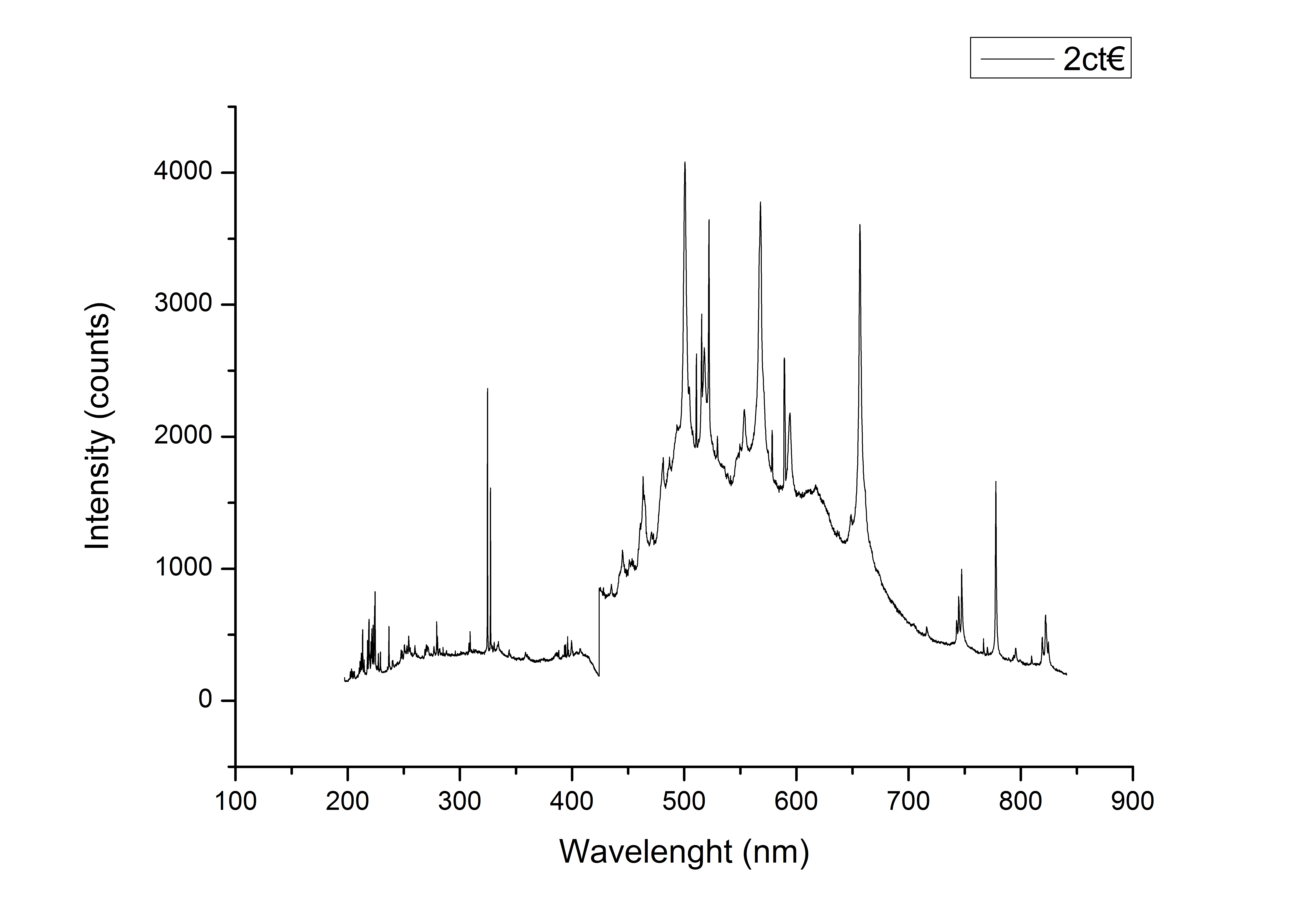 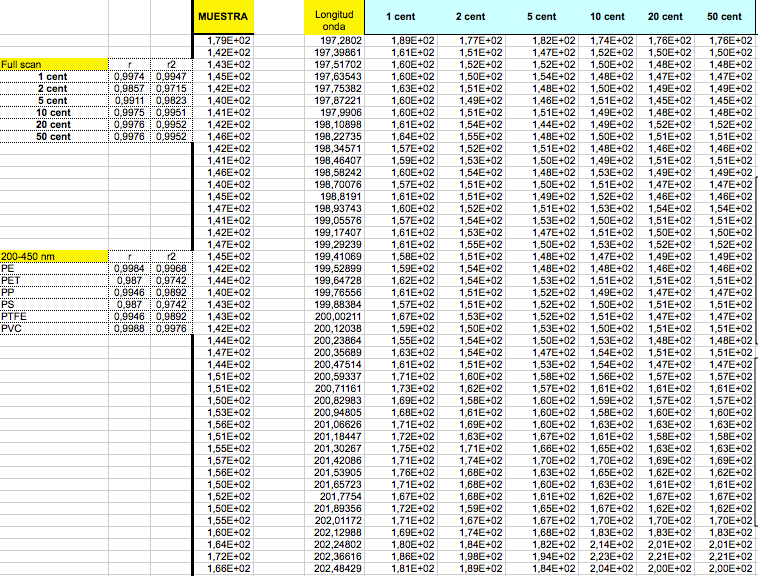 ReferenciasEnviar por email a: janzano@unizar.esLongitud de ondaIntensidad50ct324.782218.7720ct324.782266.2410ct324.782261.705ct324.782223.822ct324.782266.241ct324.782296.45